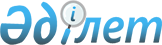 О внесении изменения в решение маслихата от 22 июля 2014 года № 222 "Об утверждении Правил проведения раздельных сходов местного сообщества и количественного состава представителей жителей сел для участия в сходе местного сообщества Тарановского сельского округа Тарановского района Костанайской области"
					
			Утративший силу
			
			
		
					Решение маслихата Тарановского района Костанайской области от 24 ноября 2017 года № 133. Зарегистрировано Департаментом юстиции Костанайской области 20 декабря 2017 года № 7403. Утратило силу решением маслихата района Беимбета Майлина Костанайской области от 18 декабря 2019 года № 331
      Сноска. Утратило силу решением маслихата района Беимбета Майлина Костанайской области от 18.12.2019 № 331 (вводится в действие по истечении десяти календарных дней после дня его первого официального опубликования).
      В соответствии с пунктом 6 статьи 39-3 Закона Республики Казахстан от 23 января 2001 года "О местном государственном управлении и самоуправлении в Республике Казахстан", постановлением Правительства Республики Казахстан от 18 октября 2013 года № 1106 "Об утверждении Типовых правил проведения раздельных сходов местного сообщества" районный маслихат РЕШИЛ:
      1. Внести в решение маслихата от 22 июля 2014 года № 222 "Об утверждении Правил проведения раздельных сходов местного сообщества и количественного состава представителей жителей сел для участия в сходе местного сообщества Тарановского сельского округа Тарановского района Костанайской области" (зарегистрировано в Реестре государственной регистрации нормативных правовых актов за № 5030, опубликовано 11 сентября 2014 года в газете "Маяк") следующее изменение:
      приложение к указанному решению изложить в новой редакции согласно приложению к настоящему решению.
      2. Настоящее решение вводится в действие по истечении десяти календарных дней после дня его первого официального опубликования.
      "СОГЛАСОВАНО"
      Аким Тарановского сельского округа
      Тарановского района Костанайской области
      _________________ В. Ильченко 
      24 ноября 2017 года Количественный состав представителей жителей сел Тарановского сельского округа Тарановского района Костанайской области для участия в сходе местного сообщества
					© 2012. РГП на ПХВ «Институт законодательства и правовой информации Республики Казахстан» Министерства юстиции Республики Казахстан
				
      Председатель внеочередной сессии
секретарь районного маслихата

С. Сапабеков
Приложение
к решению маслихата
от 24 ноября 2017 года
№ 133Приложение
к решению маслихата
от 22 июля 2014 года
№ 222
№
Наименование населенного пункта
Количество представителей жителей сел (человек)
1
Село Журавлевка 
5
2
Село Красносельское 
49
3
Село Тарановское 
159
4
Село Оренбургское 
12
5
Село Щербиновка 
6